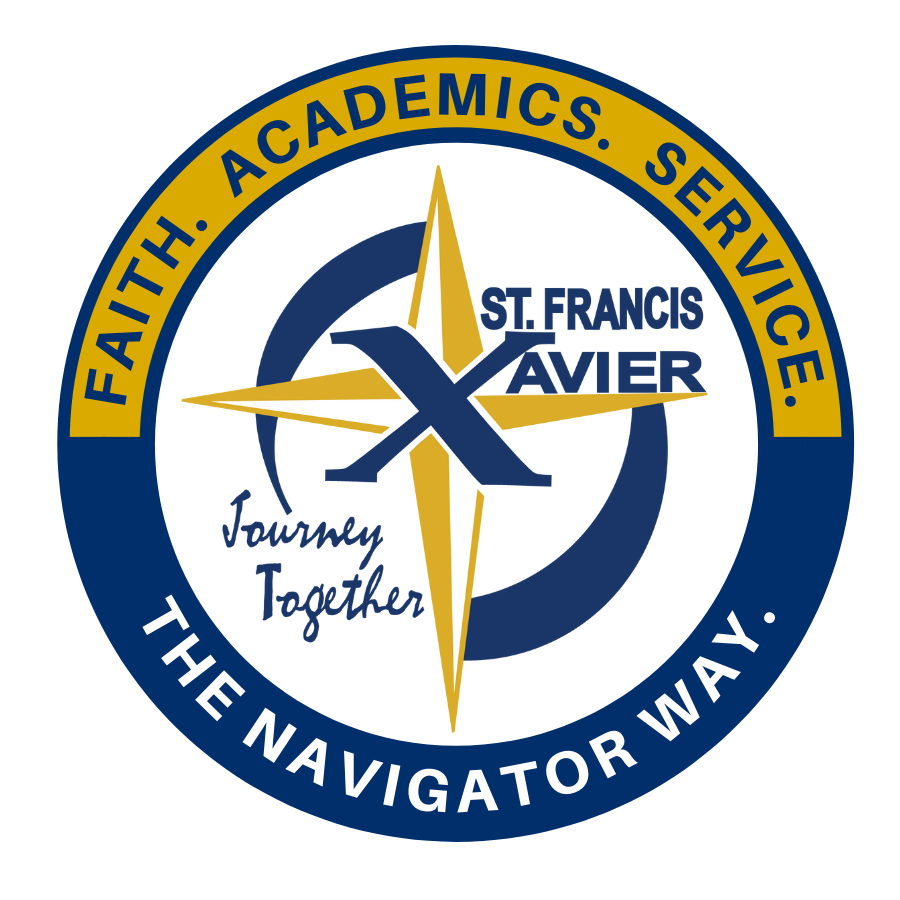                     ST. FRANCIS XAVIER LATCHKEY REGISTRATION FORM  2024 -2025   Family Last Name: _______________________________________ Number of Children in Latchkey_______Parent’s names: Father: _____________________________ Mother: _______________________________Father’s phone: ________________________________ Mother’s phone: ____________________________Address: ________________________________________________________________________________Emergency contact: ______________________________ Emergency phone: _________________________Preferred e-mail address: __________________________________________________________________Child’s Name: ____________________________________________Grade: _______Room: _____________Child’s Name: ____________________________________________Grade: _______Room: _____________Child’s Name: ____________________________________________Grade: _______Room: _____________Health concerns or allergies: ________________________________________________________________Full Time M-F AM and PM _______    M-F AM Only_______   M-F PM Only _______   As Needed__________Custom Schedule: _________________________________________________________________________If not at Latchkey, my child(ren) get home after school by Car: _______ Bus: _______ Bus #: _____________ We give permission to the staff of SFX Latchkey to provide first aid to our child/children for minor bumps, bruises, skinned knees, splinters, bee stings, bug bites and bloody noses.  We may use antibiotic ointment, ice, or band aides.  IN CASE OF A MORE SERIOUS INJURY, THE PARENTS WILL BE NOTIFIED IMMEDIATELY.   _________(Initial)      I am aware latchkey opens at 6:30 AM and closes at 6:00 PM ________ (Initial)  We have read the handbook and have reviewed the behavior expectations with our child(ren). _______(Initial) We will only release your child/children to adults given prior written or verbal approval. Authorized person must show driver’s license at pick up. Authorized Adults that are not parents:Name: __________________________________________ phone#_________________________________Name: __________________________________________ phone#_________________________________Is there anyone NOT authorized to pick up your children? _________________________________________Parent’s or Guardian’s signature_________________________________________   Date_________________I am submitting $35.00 for 1 child registration _____________ I am submitting $50.00 for family registration_________________St. Francis Xavier School, on a journey together with family, church, and community, provides a quality Catholic education                                   focused on faith, academics, and service to influence an ever-changing world.       Updated 4.19.24         